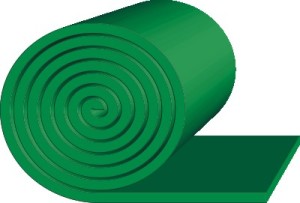 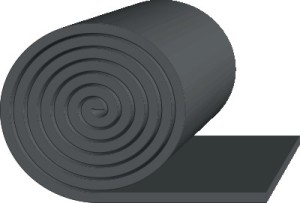 РЕЗИНА ДЛЯ СКРЕБКОВ ОЧИСТИТЕЛЕЙ TRS GREEN SKIRTРЕЗИНА ДЛЯ СКРЕБКОВ ОЧИСТИТЕЛЕЙ TRS GREEN SKIRTРЕЗИНА ДЛЯ СКРЕБКОВ ОЧИСТИТЕЛЕЙ TRS GREEN SKIRTРЕЗИНА ДЛЯ СКРЕБКОВ ОЧИСТИТЕЛЕЙ TRS GREEN SKIRTРЕЗИНА ДЛЯ СКРЕБКОВ ОЧИСТИТЕЛЕЙ TRS GREEN SKIRTРЕЗИНА ДЛЯ СКРЕБКОВ ОЧИСТИТЕЛЕЙ TRS GREEN SKIRTРЕЗИНА ДЛЯ СКРЕБКОВ ОЧИСТИТЕЛЕЙ TRS GREEN SKIRTРЕЗИНА ДЛЯ СКРЕБКОВ ОЧИСТИТЕЛЕЙ TRS GREEN SKIRTРЕЗИНА ДЛЯ СКРЕБКОВ ОЧИСТИТЕЛЕЙ TRS GREEN SKIRTХАРАКТЕРИСТИКИХАРАКТЕРИСТИКИХАРАКТЕРИСТИКИХАРАКТЕРИСТИКИSOFT SKIRTSOFT SKIRTSOFT SKIRTSOFT SKIRTSOFT SKIRTОснова:Основа:Основа:Основа:NR — натуральный каучукNR — натуральный каучукNR — натуральный каучукNR — натуральный каучукNR — натуральный каучукТвердость:Твердость:Твердость:Твердость:по Шору 50±5по Шору 50±5по Шору 50±5по Шору 50±5по Шору 50±5Плотность:Плотность:Плотность:Плотность:1.24±0.03 г/см31.24±0.03 г/см31.24±0.03 г/см31.24±0.03 г/см31.24±0.03 г/см3Усилие на разрыв:Усилие на разрыв:Усилие на разрыв:Усилие на разрыв:15 МПа15 МПа15 МПа15 МПа15 МПаПрочность к надрыву:Прочность к надрыву:Прочность к надрыву:Прочность к надрыву:60 Н/мм60 Н/мм60 Н/мм60 Н/мм60 Н/ммИстирание:Истирание:Истирание:Истирание:120 при 5 Н120 при 5 Н120 при 5 Н120 при 5 Н120 при 5 НУдлинение:Удлинение:Удлинение:Удлинение:650 %650 %650 %650 %650 %Цвет:Цвет:Цвет:Цвет:черныйчерныйчерныйчерныйчерныйПрименение: очищение поверхностей, удержание материалов на ленточном конвейере. Для оптимальной эффективности резиновый скребок не должен выходить за свое крепление более, чем на величину своей толщины.Толщина: 6, 8, 10, 12, 15, 20, 25, 30 ммШирина: 100, 120, 150, 200, 250, 1500, 2000 ммДлина: 10 мПрименение: очищение поверхностей, удержание материалов на ленточном конвейере. Для оптимальной эффективности резиновый скребок не должен выходить за свое крепление более, чем на величину своей толщины.Толщина: 6, 8, 10, 12, 15, 20, 25, 30 ммШирина: 100, 120, 150, 200, 250, 1500, 2000 ммДлина: 10 мПрименение: очищение поверхностей, удержание материалов на ленточном конвейере. Для оптимальной эффективности резиновый скребок не должен выходить за свое крепление более, чем на величину своей толщины.Толщина: 6, 8, 10, 12, 15, 20, 25, 30 ммШирина: 100, 120, 150, 200, 250, 1500, 2000 ммДлина: 10 мПрименение: очищение поверхностей, удержание материалов на ленточном конвейере. Для оптимальной эффективности резиновый скребок не должен выходить за свое крепление более, чем на величину своей толщины.Толщина: 6, 8, 10, 12, 15, 20, 25, 30 ммШирина: 100, 120, 150, 200, 250, 1500, 2000 ммДлина: 10 мПрименение: очищение поверхностей, удержание материалов на ленточном конвейере. Для оптимальной эффективности резиновый скребок не должен выходить за свое крепление более, чем на величину своей толщины.Толщина: 6, 8, 10, 12, 15, 20, 25, 30 ммШирина: 100, 120, 150, 200, 250, 1500, 2000 ммДлина: 10 мПрименение: очищение поверхностей, удержание материалов на ленточном конвейере. Для оптимальной эффективности резиновый скребок не должен выходить за свое крепление более, чем на величину своей толщины.Толщина: 6, 8, 10, 12, 15, 20, 25, 30 ммШирина: 100, 120, 150, 200, 250, 1500, 2000 ммДлина: 10 мПрименение: очищение поверхностей, удержание материалов на ленточном конвейере. Для оптимальной эффективности резиновый скребок не должен выходить за свое крепление более, чем на величину своей толщины.Толщина: 6, 8, 10, 12, 15, 20, 25, 30 ммШирина: 100, 120, 150, 200, 250, 1500, 2000 ммДлина: 10 мПрименение: очищение поверхностей, удержание материалов на ленточном конвейере. Для оптимальной эффективности резиновый скребок не должен выходить за свое крепление более, чем на величину своей толщины.Толщина: 6, 8, 10, 12, 15, 20, 25, 30 ммШирина: 100, 120, 150, 200, 250, 1500, 2000 ммДлина: 10 мПрименение: очищение поверхностей, удержание материалов на ленточном конвейере. Для оптимальной эффективности резиновый скребок не должен выходить за свое крепление более, чем на величину своей толщины.Толщина: 6, 8, 10, 12, 15, 20, 25, 30 ммШирина: 100, 120, 150, 200, 250, 1500, 2000 ммДлина: 10 мПрименение: очищение поверхностей, удержание материалов на ленточном конвейере. Для оптимальной эффективности резиновый скребок не должен выходить за свое крепление более, чем на величину своей толщины.Толщина: 6, 8, 10, 12, 15, 20, 25, 30 ммШирина: 100, 120, 150, 200, 250, 1500, 2000 ммДлина: 10 мПрименение: очищение поверхностей, удержание материалов на ленточном конвейере. Для оптимальной эффективности резиновый скребок не должен выходить за свое крепление более, чем на величину своей толщины.Толщина: 6, 8, 10, 12, 15, 20, 25, 30 ммШирина: 100, 120, 150, 200, 250, 1500, 2000 ммДлина: 10 мПрименение: очищение поверхностей, удержание материалов на ленточном конвейере. Для оптимальной эффективности резиновый скребок не должен выходить за свое крепление более, чем на величину своей толщины.Толщина: 6, 8, 10, 12, 15, 20, 25, 30 ммШирина: 100, 120, 150, 200, 250, 1500, 2000 ммДлина: 10 мПрименение: очищение поверхностей, удержание материалов на ленточном конвейере. Для оптимальной эффективности резиновый скребок не должен выходить за свое крепление более, чем на величину своей толщины.Толщина: 6, 8, 10, 12, 15, 20, 25, 30 ммШирина: 100, 120, 150, 200, 250, 1500, 2000 ммДлина: 10 мПрименение: очищение поверхностей, удержание материалов на ленточном конвейере. Для оптимальной эффективности резиновый скребок не должен выходить за свое крепление более, чем на величину своей толщины.Толщина: 6, 8, 10, 12, 15, 20, 25, 30 ммШирина: 100, 120, 150, 200, 250, 1500, 2000 ммДлина: 10 мПрименение: очищение поверхностей, удержание материалов на ленточном конвейере. Для оптимальной эффективности резиновый скребок не должен выходить за свое крепление более, чем на величину своей толщины.Толщина: 6, 8, 10, 12, 15, 20, 25, 30 ммШирина: 100, 120, 150, 200, 250, 1500, 2000 ммДлина: 10 мПрименение: очищение поверхностей, удержание материалов на ленточном конвейере. Для оптимальной эффективности резиновый скребок не должен выходить за свое крепление более, чем на величину своей толщины.Толщина: 6, 8, 10, 12, 15, 20, 25, 30 ммШирина: 100, 120, 150, 200, 250, 1500, 2000 ммДлина: 10 мПрименение: очищение поверхностей, удержание материалов на ленточном конвейере. Для оптимальной эффективности резиновый скребок не должен выходить за свое крепление более, чем на величину своей толщины.Толщина: 6, 8, 10, 12, 15, 20, 25, 30 ммШирина: 100, 120, 150, 200, 250, 1500, 2000 ммДлина: 10 мПрименение: очищение поверхностей, удержание материалов на ленточном конвейере. Для оптимальной эффективности резиновый скребок не должен выходить за свое крепление более, чем на величину своей толщины.Толщина: 6, 8, 10, 12, 15, 20, 25, 30 ммШирина: 100, 120, 150, 200, 250, 1500, 2000 ммДлина: 10 мОЧИЩАЮЩАЯ РЕЗИНА ДЛЯ СКРЕБКОВ TRS GREEN SKIRTОЧИЩАЮЩАЯ РЕЗИНА ДЛЯ СКРЕБКОВ TRS GREEN SKIRTОЧИЩАЮЩАЯ РЕЗИНА ДЛЯ СКРЕБКОВ TRS GREEN SKIRTОЧИЩАЮЩАЯ РЕЗИНА ДЛЯ СКРЕБКОВ TRS GREEN SKIRTОЧИЩАЮЩАЯ РЕЗИНА ДЛЯ СКРЕБКОВ TRS GREEN SKIRTОЧИЩАЮЩАЯ РЕЗИНА ДЛЯ СКРЕБКОВ TRS GREEN SKIRTОЧИЩАЮЩАЯ РЕЗИНА ДЛЯ СКРЕБКОВ TRS GREEN SKIRTОЧИЩАЮЩАЯ РЕЗИНА ДЛЯ СКРЕБКОВ TRS GREEN SKIRTОЧИЩАЮЩАЯ РЕЗИНА ДЛЯ СКРЕБКОВ TRS GREEN SKIRTШИРИНА100 мм120 мм150 мм150 мм200 мм250 мм1500 мм2000 ммКОД396100хх396120хх396150хх396150хх396200хх396250хх396005хх396000ххТОЛЩИНА06, 08, 10, 12, 15, 20, 25, 30 мм06, 08, 10, 12, 15, 20, 25, 30 мм06, 08, 10, 12, 15, 20, 25, 30 мм06, 08, 10, 12, 15, 20, 25, 30 мм06, 08, 10, 12, 15, 20, 25, 30 мм06, 08, 10, 12, 15, 20, 25, 30 мм06, 08, 10, 12, 15, 20, 25, 30 мм06, 08, 10, 12, 15, 20, 25, 30 ммМатериал TRS GREEN SKIRT является лучшим на рынке среди предлагаемой группы товаров — очищающей резины, резины для скребков, резины для ограждения. Обладает высокой стойкостью к истиранию, идеален для работы с липкими материалами. Обеспечивает хорошую пылевую защиту.Материал TRS GREEN SKIRT является лучшим на рынке среди предлагаемой группы товаров — очищающей резины, резины для скребков, резины для ограждения. Обладает высокой стойкостью к истиранию, идеален для работы с липкими материалами. Обеспечивает хорошую пылевую защиту.Материал TRS GREEN SKIRT является лучшим на рынке среди предлагаемой группы товаров — очищающей резины, резины для скребков, резины для ограждения. Обладает высокой стойкостью к истиранию, идеален для работы с липкими материалами. Обеспечивает хорошую пылевую защиту.Материал TRS GREEN SKIRT является лучшим на рынке среди предлагаемой группы товаров — очищающей резины, резины для скребков, резины для ограждения. Обладает высокой стойкостью к истиранию, идеален для работы с липкими материалами. Обеспечивает хорошую пылевую защиту.Материал TRS GREEN SKIRT является лучшим на рынке среди предлагаемой группы товаров — очищающей резины, резины для скребков, резины для ограждения. Обладает высокой стойкостью к истиранию, идеален для работы с липкими материалами. Обеспечивает хорошую пылевую защиту.Материал TRS GREEN SKIRT является лучшим на рынке среди предлагаемой группы товаров — очищающей резины, резины для скребков, резины для ограждения. Обладает высокой стойкостью к истиранию, идеален для работы с липкими материалами. Обеспечивает хорошую пылевую защиту.Материал TRS GREEN SKIRT является лучшим на рынке среди предлагаемой группы товаров — очищающей резины, резины для скребков, резины для ограждения. Обладает высокой стойкостью к истиранию, идеален для работы с липкими материалами. Обеспечивает хорошую пылевую защиту.Материал TRS GREEN SKIRT является лучшим на рынке среди предлагаемой группы товаров — очищающей резины, резины для скребков, резины для ограждения. Обладает высокой стойкостью к истиранию, идеален для работы с липкими материалами. Обеспечивает хорошую пылевую защиту.Материал TRS GREEN SKIRT является лучшим на рынке среди предлагаемой группы товаров — очищающей резины, резины для скребков, резины для ограждения. Обладает высокой стойкостью к истиранию, идеален для работы с липкими материалами. Обеспечивает хорошую пылевую защиту.РЕЗИНА ДЛЯ СКРЕБКОВ ОЧИСТИТЕЛЕЙ TRS SOFT SKIRTРЕЗИНА ДЛЯ СКРЕБКОВ ОЧИСТИТЕЛЕЙ TRS SOFT SKIRTРЕЗИНА ДЛЯ СКРЕБКОВ ОЧИСТИТЕЛЕЙ TRS SOFT SKIRTРЕЗИНА ДЛЯ СКРЕБКОВ ОЧИСТИТЕЛЕЙ TRS SOFT SKIRTРЕЗИНА ДЛЯ СКРЕБКОВ ОЧИСТИТЕЛЕЙ TRS SOFT SKIRTРЕЗИНА ДЛЯ СКРЕБКОВ ОЧИСТИТЕЛЕЙ TRS SOFT SKIRTРЕЗИНА ДЛЯ СКРЕБКОВ ОЧИСТИТЕЛЕЙ TRS SOFT SKIRTРЕЗИНА ДЛЯ СКРЕБКОВ ОЧИСТИТЕЛЕЙ TRS SOFT SKIRTРЕЗИНА ДЛЯ СКРЕБКОВ ОЧИСТИТЕЛЕЙ TRS SOFT SKIRTХАРАКТЕРИСТИКИХАРАКТЕРИСТИКИХАРАКТЕРИСТИКИХАРАКТЕРИСТИКИSOFT SKIRTSOFT SKIRTSOFT SKIRTSOFT SKIRTSOFT SKIRTОснова:Основа:Основа:Основа:NR — натуральный каучукNR — натуральный каучукNR — натуральный каучукNR — натуральный каучукNR — натуральный каучукТвердость:Твердость:Твердость:Твердость:по Шору 50±5по Шору 50±5по Шору 50±5по Шору 50±5по Шору 50±5Плотность:Плотность:Плотность:Плотность:1.24±0.03 г/см31.24±0.03 г/см31.24±0.03 г/см31.24±0.03 г/см31.24±0.03 г/см3Усилие на разрыв:Усилие на разрыв:Усилие на разрыв:Усилие на разрыв:15 МПа15 МПа15 МПа15 МПа15 МПаПрочность к надрыву:Прочность к надрыву:Прочность к надрыву:Прочность к надрыву:60 Н/мм60 Н/мм60 Н/мм60 Н/мм60 Н/ммИстирание:Истирание:Истирание:Истирание:120 при 5 Н120 при 5 Н120 при 5 Н120 при 5 Н120 при 5 НУдлинение:Удлинение:Удлинение:Удлинение:650 %650 %650 %650 %650 %Цвет:Цвет:Цвет:Цвет:черныйчерныйчерныйчерныйчерныйПрименение: очищение поверхностей, удержание материалов на ленточном конвейере. Для оптимальной эффективности резиновый скребок не должен выходить за свое крепление более, чем на величину своей толщины.Толщина: 6, 8, 10, 12, 15, 20, 25, 30 ммШирина: 100, 120, 150, 200, 250, 1500, 2000 ммДлина: 10 мПрименение: очищение поверхностей, удержание материалов на ленточном конвейере. Для оптимальной эффективности резиновый скребок не должен выходить за свое крепление более, чем на величину своей толщины.Толщина: 6, 8, 10, 12, 15, 20, 25, 30 ммШирина: 100, 120, 150, 200, 250, 1500, 2000 ммДлина: 10 мПрименение: очищение поверхностей, удержание материалов на ленточном конвейере. Для оптимальной эффективности резиновый скребок не должен выходить за свое крепление более, чем на величину своей толщины.Толщина: 6, 8, 10, 12, 15, 20, 25, 30 ммШирина: 100, 120, 150, 200, 250, 1500, 2000 ммДлина: 10 мПрименение: очищение поверхностей, удержание материалов на ленточном конвейере. Для оптимальной эффективности резиновый скребок не должен выходить за свое крепление более, чем на величину своей толщины.Толщина: 6, 8, 10, 12, 15, 20, 25, 30 ммШирина: 100, 120, 150, 200, 250, 1500, 2000 ммДлина: 10 мПрименение: очищение поверхностей, удержание материалов на ленточном конвейере. Для оптимальной эффективности резиновый скребок не должен выходить за свое крепление более, чем на величину своей толщины.Толщина: 6, 8, 10, 12, 15, 20, 25, 30 ммШирина: 100, 120, 150, 200, 250, 1500, 2000 ммДлина: 10 мПрименение: очищение поверхностей, удержание материалов на ленточном конвейере. Для оптимальной эффективности резиновый скребок не должен выходить за свое крепление более, чем на величину своей толщины.Толщина: 6, 8, 10, 12, 15, 20, 25, 30 ммШирина: 100, 120, 150, 200, 250, 1500, 2000 ммДлина: 10 мПрименение: очищение поверхностей, удержание материалов на ленточном конвейере. Для оптимальной эффективности резиновый скребок не должен выходить за свое крепление более, чем на величину своей толщины.Толщина: 6, 8, 10, 12, 15, 20, 25, 30 ммШирина: 100, 120, 150, 200, 250, 1500, 2000 ммДлина: 10 мПрименение: очищение поверхностей, удержание материалов на ленточном конвейере. Для оптимальной эффективности резиновый скребок не должен выходить за свое крепление более, чем на величину своей толщины.Толщина: 6, 8, 10, 12, 15, 20, 25, 30 ммШирина: 100, 120, 150, 200, 250, 1500, 2000 ммДлина: 10 мПрименение: очищение поверхностей, удержание материалов на ленточном конвейере. Для оптимальной эффективности резиновый скребок не должен выходить за свое крепление более, чем на величину своей толщины.Толщина: 6, 8, 10, 12, 15, 20, 25, 30 ммШирина: 100, 120, 150, 200, 250, 1500, 2000 ммДлина: 10 мОЧИЩАЮЩАЯ РЕЗИНА ДЛЯ СКРЕБКОВ TRS SOFT SKIRTОЧИЩАЮЩАЯ РЕЗИНА ДЛЯ СКРЕБКОВ TRS SOFT SKIRTОЧИЩАЮЩАЯ РЕЗИНА ДЛЯ СКРЕБКОВ TRS SOFT SKIRTОЧИЩАЮЩАЯ РЕЗИНА ДЛЯ СКРЕБКОВ TRS SOFT SKIRTОЧИЩАЮЩАЯ РЕЗИНА ДЛЯ СКРЕБКОВ TRS SOFT SKIRTОЧИЩАЮЩАЯ РЕЗИНА ДЛЯ СКРЕБКОВ TRS SOFT SKIRTОЧИЩАЮЩАЯ РЕЗИНА ДЛЯ СКРЕБКОВ TRS SOFT SKIRTОЧИЩАЮЩАЯ РЕЗИНА ДЛЯ СКРЕБКОВ TRS SOFT SKIRTОЧИЩАЮЩАЯ РЕЗИНА ДЛЯ СКРЕБКОВ TRS SOFT SKIRTШИРИНА100 мм120 мм150 мм150 мм200 мм250 мм1500 мм2000 мм2000 ммКОД398100xx398120xx398150xx398150xx398200xx398250xx398005xx398000xx398000xxТОЛЩИНА06, 08, 10, 12, 15, 20, 25, 30 мм06, 08, 10, 12, 15, 20, 25, 30 мм06, 08, 10, 12, 15, 20, 25, 30 мм06, 08, 10, 12, 15, 20, 25, 30 мм06, 08, 10, 12, 15, 20, 25, 30 мм06, 08, 10, 12, 15, 20, 25, 30 мм06, 08, 10, 12, 15, 20, 25, 30 мм06, 08, 10, 12, 15, 20, 25, 30 ммМатериал TRS SOFT SKIRT имеет высокую стойкость к ударам и истиранию. Этот резиновый скребок предназначен для очистки конвейерной системы, работающей с сухими материалами.Материал TRS SOFT SKIRT имеет высокую стойкость к ударам и истиранию. Этот резиновый скребок предназначен для очистки конвейерной системы, работающей с сухими материалами.Материал TRS SOFT SKIRT имеет высокую стойкость к ударам и истиранию. Этот резиновый скребок предназначен для очистки конвейерной системы, работающей с сухими материалами.Материал TRS SOFT SKIRT имеет высокую стойкость к ударам и истиранию. Этот резиновый скребок предназначен для очистки конвейерной системы, работающей с сухими материалами.Материал TRS SOFT SKIRT имеет высокую стойкость к ударам и истиранию. Этот резиновый скребок предназначен для очистки конвейерной системы, работающей с сухими материалами.Материал TRS SOFT SKIRT имеет высокую стойкость к ударам и истиранию. Этот резиновый скребок предназначен для очистки конвейерной системы, работающей с сухими материалами.Материал TRS SOFT SKIRT имеет высокую стойкость к ударам и истиранию. Этот резиновый скребок предназначен для очистки конвейерной системы, работающей с сухими материалами.Материал TRS SOFT SKIRT имеет высокую стойкость к ударам и истиранию. Этот резиновый скребок предназначен для очистки конвейерной системы, работающей с сухими материалами.Материал TRS SOFT SKIRT имеет высокую стойкость к ударам и истиранию. Этот резиновый скребок предназначен для очистки конвейерной системы, работающей с сухими материалами.